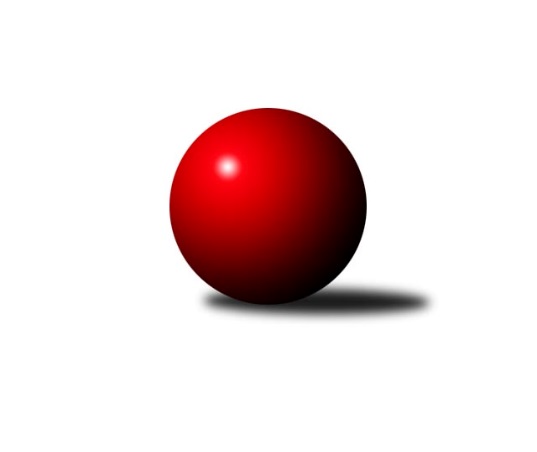 Č.4Ročník 2022/2023	7.10.2022Nejlepšího výkonu v tomto kole: 2691 dosáhlo družstvo: KK Moravská Slávia Brno BJihomoravský KP1 sever 2022/2023Výsledky 4. kolaSouhrnný přehled výsledků:SOS Židenice	- TJ Sokol Husovice D	6:2	2500:2483	7.0:5.0	4.10.KK Moravská Slávia Brno B	- SKK Veverky Brno	6:2	2691:2483	10.0:2.0	5.10.KK Slovan Rosice C	- SK Brno Žabovřesky 	7:1	2542:2512	7.5:4.5	6.10.KK Réna Ivančice 	- KK Orel Ivančice	7.5:0.5	2574:2376	9.0:3.0	7.10.KK Velen Boskovice 	- KS Devítka Brno	6:2	2213:2183	6.0:6.0	7.10.KK Moravská Slávia Brno D	- KK Moravská Slávia Brno C	1:7	2563:2664	5.0:7.0	7.10.Tabulka družstev:	1.	KK Réna Ivančice	4	3	0	1	23.5 : 8.5 	30.5 : 17.5 	 2618	6	2.	SOS Židenice	4	3	0	1	20.5 : 11.5 	25.0 : 23.0 	 2524	6	3.	KK Moravská Slávia Brno B	4	3	0	1	18.0 : 14.0 	29.5 : 18.5 	 2685	6	4.	KK Orel Ivančice	4	3	0	1	16.5 : 15.5 	25.0 : 23.0 	 2570	6	5.	KK Velen Boskovice	3	2	0	1	15.0 : 9.0 	21.0 : 15.0 	 2413	4	6.	SK Brno Žabovřesky	4	2	0	2	18.0 : 14.0 	27.0 : 21.0 	 2558	4	7.	SKK Veverky Brno	4	2	0	2	14.0 : 18.0 	19.0 : 29.0 	 2379	4	8.	TJ Sokol Husovice D	4	1	1	2	14.0 : 18.0 	25.5 : 22.5 	 2480	3	9.	KK Slovan Rosice C	3	1	0	2	11.0 : 13.0 	15.5 : 20.5 	 2465	2	10.	KK Moravská Slávia Brno D	4	1	0	3	13.0 : 19.0 	24.5 : 23.5 	 2534	2	11.	KK Moravská Slávia Brno C	4	1	0	3	12.0 : 20.0 	17.0 : 31.0 	 2474	2	12.	KS Devítka Brno	4	0	1	3	8.5 : 23.5 	16.5 : 31.5 	 2300	1Podrobné výsledky kola:	 SOS Židenice	2500	6:2	2483	TJ Sokol Husovice D	Soňa Lahodová	 	 192 	 227 		419 	 1:1 	 413 	 	211 	 202		Jaromír Šula	Jiří Krev	 	 205 	 181 		386 	 1:1 	 389 	 	188 	 201		Jan Veselovský	Ivana Majerová	 	 219 	 223 		442 	 2:0 	 428 	 	218 	 210		Marek Škrabal	Věra Matevová	 	 204 	 221 		425 	 1:1 	 434 	 	222 	 212		Petr Chovanec	Petr Woller	 	 225 	 205 		430 	 1:1 	 427 	 	219 	 208		Igor Sedlák	Renata Binková	 	 198 	 200 		398 	 1:1 	 392 	 	203 	 189		Lukáš Lehockýrozhodčí:  Vedoucí družstevNejlepší výkon utkání: 442 - Ivana Majerová	 KK Moravská Slávia Brno B	2691	6:2	2483	SKK Veverky Brno	Veronika Semmler	 	 228 	 208 		436 	 2:0 	 412 	 	208 	 204		Tomáš Rak	Ondřej Němec	 	 262 	 247 		509 	 2:0 	 376 	 	202 	 174		Stanislav Beran	Ilona Olšáková	 	 213 	 226 		439 	 2:0 	 391 	 	205 	 186		Martin Doležal	Petr Lang	 	 214 	 229 		443 	 2:0 	 394 	 	203 	 191		Vladimír Veselý	Dalibor Lang	 	 232 	 224 		456 	 1:1 	 493 	 	225 	 268		Martin Zubatý	Štěpán Večerka	 	 185 	 223 		408 	 1:1 	 417 	 	209 	 208		Petr Večeřarozhodčí: Jan BernatíkNejlepší výkon utkání: 509 - Ondřej Němec	 KK Slovan Rosice C	2542	7:1	2512	SK Brno Žabovřesky 	Pavel Mecerod	 	 205 	 218 		423 	 2:0 	 408 	 	204 	 204		Vladimír Vondráček	Kamil Ondroušek	 	 217 	 221 		438 	 2:0 	 429 	 	210 	 219		Richard Coufal	Petr Vaňura	 	 209 	 197 		406 	 0:2 	 441 	 	229 	 212		Oldřich Šikula	Vladimír Malý	 	 208 	 195 		403 	 1.5:0.5 	 402 	 	208 	 194		Eduard Ostřížek	Alfréd Peřina	 	 252 	 190 		442 	 1:1 	 412 	 	204 	 208		Petr Kouřil	Alena Bružová	 	 204 	 226 		430 	 1:1 	 420 	 	216 	 204		Milan Hepnárekrozhodčí: Petr VaňuraNejlepší výkon utkání: 442 - Alfréd Peřina	 KK Réna Ivančice 	2574	7.5:0.5	2376	KK Orel Ivančice	Tomáš Řihánek	 	 219 	 217 		436 	 1:1 	 424 	 	203 	 221		Martin Bublák	Luděk Kolář	 	 200 	 207 		407 	 1:1 	 403 	 	205 	 198		Martin Maša	Eduard Kremláček	 	 203 	 202 		405 	 2:0 	 376 	 	192 	 184		Ondřej Peterka	Pavel Harenčák	 	 217 	 205 		422 	 2:0 	 362 	 	174 	 188		Jan Pipal	Tomáš Buršík	 	 225 	 218 		443 	 1:1 	 443 	 	225 	 218		Vojtěch Šmarda	Jaroslav Mošať	 	 221 	 240 		461 	 2:0 	 368 	 	186 	 182		Petr Kremláčekrozhodčí: Luděk KolářNejlepší výkon utkání: 461 - Jaroslav Mošať	 KK Velen Boskovice 	2213	6:2	2183	KS Devítka Brno	Antonín Pitner	 	 214 	 170 		384 	 2:0 	 279 	 	130 	 149		Pavel Letocha	František Ševčík	 	 177 	 190 		367 	 0:2 	 405 	 	198 	 207		Oldřich Kopal	Jana Fialová	 	 194 	 202 		396 	 1:1 	 381 	 	171 	 210		Radka Rosendorfová	Jaromír Zukal	 	 161 	 147 		308 	 0:2 	 399 	 	191 	 208		Jaroslav Sedlář	Petr Ševčík	 	 189 	 183 		372 	 1:1 	 365 	 	180 	 185		Stanislav Barva	Petr Michálek	 	 202 	 184 		386 	 2:0 	 354 	 	176 	 178		Petr Juránekrozhodčí: Petr ŠevčíkNejlepší výkon utkání: 405 - Oldřich Kopal	 KK Moravská Slávia Brno D	2563	1:7	2664	KK Moravská Slávia Brno C	František Kramář	 	 226 	 206 		432 	 2:0 	 395 	 	200 	 195		Martin Mikulič	Michaela Šimková	 	 226 	 239 		465 	 1:1 	 474 	 	239 	 235		Petr Žažo	Radka Šindelářová	 	 210 	 214 		424 	 1:1 	 441 	 	193 	 248		Petra Jeřábková	František Kellner	 	 219 	 226 		445 	 1:1 	 459 	 	238 	 221		Filip Žažo	Jiří Kraus	 	 213 	 181 		394 	 0:2 	 430 	 	225 	 205		Zdeněk Ondráček	Roman Janderka *1	 	 196 	 207 		403 	 0:2 	 465 	 	238 	 227		Zdeněk Žižlavskýrozhodčí:  Vedoucí družstev
střídání: *1 od 51. hodu Tereza NováNejlepší výkon utkání: 474 - Petr ŽažoPořadí jednotlivců:	jméno hráče	družstvo	celkem	plné	dorážka	chyby	poměr kuž.	Maximum	1.	Ondřej Němec 	KK Moravská Slávia Brno B	508.50	320.0	188.5	1.2	2/2	(540)	2.	Jaroslav Mošať 	KK Réna Ivančice 	479.83	312.3	167.5	1.3	3/3	(487)	3.	Jan Svoboda 	KK Orel Ivančice	465.25	312.5	152.8	4.5	2/3	(496)	4.	Martin Bublák 	KK Orel Ivančice	454.67	299.8	154.8	2.0	3/3	(480)	5.	Richard Coufal 	SK Brno Žabovřesky 	453.83	302.8	151.0	2.5	3/3	(473)	6.	Martin Zubatý 	SKK Veverky Brno	449.00	302.2	146.8	3.5	3/3	(493)	7.	Marek Škrabal 	TJ Sokol Husovice D	449.00	314.5	134.5	4.3	2/2	(470)	8.	Veronika Semmler 	KK Moravská Slávia Brno B	447.67	307.8	139.8	7.0	2/2	(456)	9.	Petr Woller 	SOS Židenice	443.50	300.0	143.5	4.0	3/3	(451)	10.	Vojtěch Šmarda 	KK Orel Ivančice	442.17	301.7	140.5	4.2	3/3	(477)	11.	Tomáš Řihánek 	KK Réna Ivančice 	441.33	296.8	144.5	4.8	3/3	(465)	12.	Petr Lang 	KK Moravská Slávia Brno B	440.67	305.7	135.0	8.5	2/2	(452)	13.	Petr Žažo 	KK Moravská Slávia Brno C	436.33	293.5	142.8	5.8	3/3	(474)	14.	Oldřich Kopal 	KS Devítka Brno	434.17	294.0	140.2	4.5	3/3	(461)	15.	Milan Hepnárek 	SK Brno Žabovřesky 	431.67	297.3	134.3	4.7	3/3	(444)	16.	Tomáš Buršík 	KK Réna Ivančice 	430.00	296.3	133.8	2.0	2/3	(443)	17.	Štěpán Večerka 	KK Moravská Slávia Brno B	429.50	300.8	128.7	7.0	2/2	(462)	18.	Pavel Harenčák 	KK Réna Ivančice 	429.50	305.5	124.0	5.5	2/3	(437)	19.	Oldřich Šikula 	SK Brno Žabovřesky 	428.33	294.8	133.5	5.0	3/3	(441)	20.	Alena Bružová 	KK Slovan Rosice C	428.00	296.3	131.8	7.3	2/2	(435)	21.	František Kramář 	KK Moravská Slávia Brno D	427.67	299.3	128.3	5.5	3/3	(454)	22.	Petr Kouřil 	SK Brno Žabovřesky 	427.33	298.2	129.2	5.0	3/3	(449)	23.	Petr Michálek 	KK Velen Boskovice 	426.00	288.0	138.0	5.5	2/2	(466)	24.	Soňa Lahodová 	SOS Židenice	424.67	291.7	133.0	4.8	3/3	(439)	25.	Roman Janderka 	KK Moravská Slávia Brno D	424.50	288.0	136.5	5.5	2/3	(425)	26.	Zdeněk Žižlavský 	KK Moravská Slávia Brno C	423.33	287.3	136.0	7.0	3/3	(465)	27.	František Kellner 	KK Moravská Slávia Brno D	423.33	293.7	129.7	5.3	3/3	(452)	28.	Petr Večeřa 	SKK Veverky Brno	423.17	290.7	132.5	4.2	3/3	(474)	29.	Eduard Kremláček 	KK Réna Ivančice 	423.00	298.0	125.0	6.8	2/3	(439)	30.	Alfréd Peřina 	KK Slovan Rosice C	422.00	296.8	125.3	9.3	2/2	(442)	31.	Luděk Kolář 	KK Réna Ivančice 	422.00	302.2	119.8	8.0	3/3	(441)	32.	Kamil Ondroušek 	KK Slovan Rosice C	421.75	290.8	131.0	7.5	2/2	(438)	33.	Vladimír Vondráček 	SK Brno Žabovřesky 	421.33	294.8	126.5	8.7	3/3	(437)	34.	Radka Šindelářová 	KK Moravská Slávia Brno D	420.33	282.3	138.0	4.7	3/3	(424)	35.	Tomáš Čech 	KK Réna Ivančice 	420.00	287.0	133.0	4.0	3/3	(477)	36.	Jana Fialová 	KK Velen Boskovice 	419.25	287.8	131.5	6.8	2/2	(449)	37.	Vladimír Veselý 	SKK Veverky Brno	418.75	286.8	132.0	5.5	2/3	(456)	38.	Věra Matevová 	SOS Židenice	418.50	284.2	134.3	5.8	3/3	(426)	39.	Antonín Pitner 	KK Velen Boskovice 	418.25	286.0	132.3	1.0	2/2	(442)	40.	Filip Žažo 	KK Moravská Slávia Brno C	418.17	291.2	127.0	7.0	3/3	(459)	41.	Jiří Krev 	SOS Židenice	418.17	295.0	123.2	9.0	3/3	(448)	42.	Jiří Kraus 	KK Moravská Slávia Brno D	417.83	296.8	121.0	10.7	3/3	(459)	43.	Tomáš Rak 	SKK Veverky Brno	417.50	281.2	136.3	5.5	3/3	(463)	44.	Jan Veselovský 	TJ Sokol Husovice D	416.25	298.0	118.3	9.5	2/2	(470)	45.	Tereza Nová 	KK Moravská Slávia Brno D	414.33	286.0	128.3	7.3	3/3	(459)	46.	Martin Maša 	KK Orel Ivančice	413.75	294.0	119.8	7.3	2/3	(426)	47.	Igor Sedlák 	TJ Sokol Husovice D	412.00	286.3	125.8	5.8	2/2	(427)	48.	Pavel Mecerod 	KK Slovan Rosice C	412.00	287.5	124.5	4.5	2/2	(423)	49.	Renata Binková 	SOS Židenice	411.00	295.7	115.3	11.3	3/3	(433)	50.	Dalibor Lang 	KK Moravská Slávia Brno B	410.00	290.3	119.7	9.8	2/2	(456)	51.	Jaromír Šula 	TJ Sokol Husovice D	408.50	282.5	126.0	7.5	2/2	(413)	52.	Jaroslav Sedlář 	KS Devítka Brno	408.00	282.2	125.8	6.2	3/3	(427)	53.	Ivana Majerová 	SOS Židenice	407.50	292.7	114.8	12.3	3/3	(442)	54.	Petr Chovanec 	TJ Sokol Husovice D	406.75	280.5	126.3	6.5	2/2	(434)	55.	Lukáš Lehocký 	TJ Sokol Husovice D	406.00	283.3	122.8	10.0	2/2	(444)	56.	Petr Papoušek 	KK Velen Boskovice 	403.50	288.0	115.5	8.5	2/2	(407)	57.	Petr Kremláček 	KK Orel Ivančice	402.50	280.0	122.5	8.3	2/3	(446)	58.	Ondřej Peterka 	KK Orel Ivančice	402.33	279.3	123.0	11.3	3/3	(441)	59.	Jiří Černohlávek 	KS Devítka Brno	401.75	275.8	126.0	4.3	2/3	(437)	60.	Petra Jeřábková 	KK Moravská Slávia Brno C	400.67	278.3	122.3	6.5	3/3	(441)	61.	Petra Rejchrtová 	KK Moravská Slávia Brno C	400.00	294.5	105.5	12.0	2/3	(409)	62.	František Ševčík 	KK Velen Boskovice 	396.75	278.0	118.8	7.8	2/2	(409)	63.	Zdeněk Ondráček 	KK Moravská Slávia Brno C	396.00	279.0	117.0	10.7	3/3	(432)	64.	Eduard Ostřížek 	SK Brno Žabovřesky 	395.17	275.0	120.2	9.2	3/3	(425)	65.	Petr Vaňura 	KK Slovan Rosice C	394.50	282.0	112.5	10.8	2/2	(406)	66.	Pavel Tesař 	TJ Sokol Husovice D	393.00	273.5	119.5	6.3	2/2	(425)	67.	Petr Ševčík 	KK Velen Boskovice 	390.00	270.5	119.5	7.0	2/2	(408)	68.	Radka Rosendorfová 	KS Devítka Brno	385.25	270.3	115.0	7.8	2/3	(399)	69.	Petr Juránek 	KS Devítka Brno	363.00	273.5	89.5	13.0	2/3	(372)	70.	Martin Doležal 	SKK Veverky Brno	359.00	260.8	98.2	12.5	3/3	(391)	71.	Lucie Kulendíková 	KS Devítka Brno	350.75	263.0	87.8	16.5	2/3	(358)	72.	Jana Pavlů 	SKK Veverky Brno	326.00	251.5	74.5	14.5	2/3	(351)	73.	Pavel Letocha 	KS Devítka Brno	290.50	213.5	77.0	21.0	2/3	(302)		Miroslav Oujezdský 	KK Moravská Slávia Brno D	469.00	319.0	150.0	5.0	1/3	(469)		Michaela Šimková 	KK Moravská Slávia Brno D	464.50	319.0	145.5	4.0	1/3	(465)		Jan Bernatík 	KK Moravská Slávia Brno B	451.00	307.0	144.0	7.0	1/2	(451)		Ilona Olšáková 	KK Moravská Slávia Brno B	446.00	304.3	141.7	6.7	1/2	(471)		Jaroslav Sláma 	KS Devítka Brno	441.00	308.0	133.0	8.0	1/3	(441)		Jaromíra Čáslavská 	SKK Veverky Brno	439.00	305.0	134.0	9.0	1/3	(439)		Adam Eliáš 	KK Orel Ivančice	436.00	303.0	133.0	8.0	1/3	(436)		Magda Winterová 	KK Slovan Rosice C	418.00	286.0	132.0	8.0	1/2	(418)		Jiří Martínek 	KS Devítka Brno	413.00	289.0	124.0	9.0	1/3	(413)		Jan Tichák 	KK Slovan Rosice C	409.00	294.0	115.0	6.0	1/2	(409)		Pavel Suchan 	SOS Židenice	403.00	262.0	141.0	6.0	1/3	(403)		Vladimír Malý 	KK Slovan Rosice C	403.00	292.0	111.0	8.0	1/2	(403)		Pavlína Březinová 	KK Moravská Slávia Brno C	401.00	285.0	116.0	9.0	1/3	(401)		Martin Mikulič 	KK Moravská Slávia Brno C	395.00	286.0	109.0	7.0	1/3	(395)		Karel Šustek 	KK Réna Ivančice 	394.00	280.0	114.0	8.0	1/3	(394)		Radek Stříž 	KK Velen Boskovice 	394.00	287.0	107.0	7.0	1/2	(394)		Stanislav Beran 	SKK Veverky Brno	376.00	269.0	107.0	9.0	1/3	(376)		Milan Čech 	KK Slovan Rosice C	369.00	260.0	109.0	9.0	1/2	(369)		Jiří Kisling 	KK Moravská Slávia Brno D	368.00	264.0	104.0	18.0	1/3	(368)		Stanislav Barva 	KS Devítka Brno	365.00	258.0	107.0	12.0	1/3	(365)		Martin Sedlák 	TJ Sokol Husovice D	362.00	256.0	106.0	11.0	1/2	(362)		Jan Pipal 	KK Orel Ivančice	362.00	258.0	104.0	11.0	1/3	(362)		Jaromír Zukal 	KK Velen Boskovice 	308.00	238.0	70.0	21.0	1/2	(308)		Pavel Ševčík 	KK Velen Boskovice 	300.00	221.0	79.0	19.0	1/2	(300)		David Raška 	SKK Veverky Brno	280.00	200.0	80.0	14.0	1/3	(280)Starty náhradníků:registrační číslo	jméno a příjmení 	datum startu 	družstvo	číslo startu15621	Stanislav Barva	07.10.2022	KS Devítka Brno	1x20233	Petr Juránek	07.10.2022	KS Devítka Brno	2x26722	Pavel Letocha	07.10.2022	KS Devítka Brno	2x21196	Martin Mikulič	07.10.2022	KK Moravská Slávia Brno C	1x26956	Stanislav Beran	05.10.2022	SKK Veverky Brno	1x
Program dalšího kola:5. kolo11.10.2022	út	17:00	SOS Židenice - SKK Veverky Brno	12.10.2022	st	18:00	KK Moravská Slávia Brno C - KS Devítka Brno	14.10.2022	pá	17:00	KK Réna Ivančice  - SK Brno Žabovřesky 	14.10.2022	pá	17:00	KK Velen Boskovice  - KK Moravská Slávia Brno B	14.10.2022	pá	17:30	KK Moravská Slávia Brno D - KK Slovan Rosice C	14.10.2022	pá	18:00	TJ Sokol Husovice D - KK Orel Ivančice	Nejlepší šestka kola - absolutněNejlepší šestka kola - absolutněNejlepší šestka kola - absolutněNejlepší šestka kola - absolutněNejlepší šestka kola - dle průměru kuželenNejlepší šestka kola - dle průměru kuželenNejlepší šestka kola - dle průměru kuželenNejlepší šestka kola - dle průměru kuželenNejlepší šestka kola - dle průměru kuželenPočetJménoNázev týmuVýkonPočetJménoNázev týmuPrůměr (%)Výkon4xOndřej NěmecMS Brno B5093xOndřej NěmecMS Brno B116.35092xMartin ZubatýVeverky4932xMartin ZubatýVeverky112.644931xPetr ŽažoMS Brno C4744xJaroslav MošaťRéna Ivančice 111.634611xZdeněk ŽižlavskýMS Brno C4652xOldřich KopalDevítka110.914051xMichaela ŠimkováMS Brno D4651xJaroslav SedlářDevítka109.273994xJaroslav MošaťRéna Ivančice 4611xJana FialováBoskovice108.44396